Telehealth Management Platform (TMP)Release Notes D365 v4.6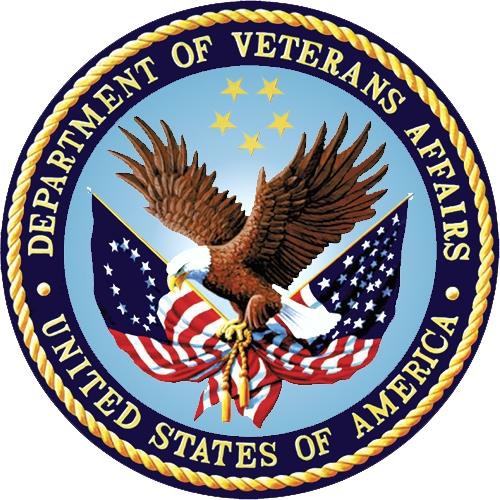 Department of Veterans AffairsVersion 1.0September 2019TMP D365 v4.6 Release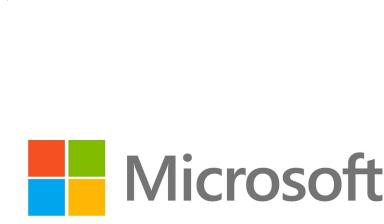 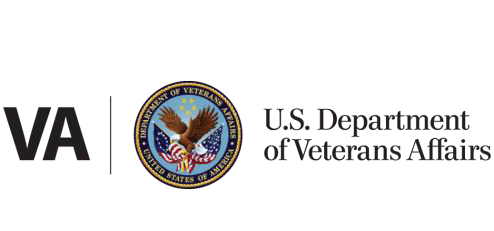 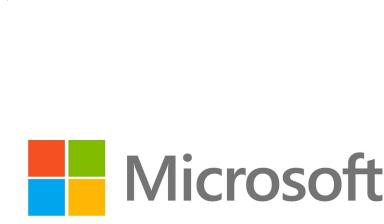 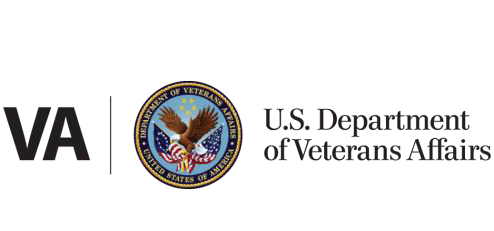 Telehealth Management PlatformMicrosoft TMP Development TeamSept 2019TMP Release 4.6 D365 NotesRelease InformationKnown IssuesLegacy Scheduling Process4.6 Scheduling ProcessLegacy Telehealth ProcessScheduling PackagesMigration to the CloudTMP is migrated and upgraded from On Premise 2015 to Online D365 v9. This prepares TMP to leverage latest cloud features and workflows.On premise integration layer (VIMT) is replaced with Veterans Enhanced Integration Services (VEIS)Menu Navigation streamlinedVistA Integration UpdatesVistA integration is now through industry standard HL7 - Make/Cancel Appointments (bi-directional TMP<==>VistA).Realtime Clinic updates (new or updated Clinics flow from VistA to TMP)Support for Return to Clinic Orders in addition to ConsultsAbility to schedule both Provider and Patient sides of appointment with sign-on to either facilityScheduling Package UpdatesReplaces use of TSA/MTSA in the appointment creation processScheduling Package selection instead. MTSA’s renamed to Archived Agreements.Scheduling packages include all required resources for each site and user can bundle site resources depending on setup needs.This works as a template for making appointments (with included Provider, Technology, Room, Paired Resource Groups, VistA Clinics…)Other EfficienciesEmail updates (e.g. Clinic Based Provider email, etc.…)Role name changes (TSA Manager => Scheduling Package Manager)View changes (Appointment, Facility Approvals,…)New/Updated reports (Inventory reports, TSA2.0, Provider Preferences)Bug fixes (CVL attachment, Business Process Error, etc..)Scheduling PackagesDefined by Specialty/Subspecialty/Modality and Provider Facility and Usage TypeNaming convention updatedIntrafacility/InterfacilityGroup (for group appointments)Provider Facility indicated on each SPUsage Type of Scheduling or TSA on each SPSPs of usage type TSA generate the Facility Approvals, Scheduling usage type DO NOTOnly SPs of usage type Scheduling are selectable in Appointment SchedulingBusiness users must verify Facility Approvals are in the approved status before enabling the sitelevel Can Be Scheduled flagsMinimal system validations when adding VistA clinic resources (e.g. only one VistA Clinic as necessary on participating sites)SP Manager user must ensure that correct resources are added (e.g. Active VistA Clinics).As part of the deployment, existing Scheduling Packages(SPs) in PROD will be deleted and SP data transferred from PROD2 into PROD.	All the SPs currently in PROD2 will be of usage type Scheduling.The SP Data Transfer includes Resources, Resource groups, Teams, Team memberships and other data used by SPs in PROD2.	Any errors in its execution are logged and must be reviewed for next steps (e.g. additional data setups directly in PROD post deployment).When creating Scheduling Packages - Create both Scheduling and TSA usage type SPs for the required field combinations (e.g. Provider Facility and Modality (CVT, SFT), Hub Facility...).Normal operation of the TMP Application is dependent on the availability of the servers hosting the entire end to end solution: CRM, VEIS, HL7, VistA servers.The following are known issues with this release that will be addressed in subsequent hotfixes:As part of the deployment, existing Scheduling Packages(SPs) in PROD will be deleted and SP data transferred from PROD2 into PROD.	All the SPs currently in PROD2 will be of usage type Scheduling.The SP Data Transfer includes Resources, Resource groups, Teams, Team memberships and other data used by SPs in PROD2.	Any errors in its execution are logged and must be reviewed for next steps (e.g. additional data setups directly in PROD post deployment).When creating Scheduling Packages - Create both Scheduling and TSA usage type SPs for the required field combinations (e.g. Provider Facility and Modality (CVT, SFT), Hub Facility...).Normal operation of the TMP Application is dependent on the availability of the servers hosting the entire end to end solution: CRM, VEIS, HL7, VistA servers.As part of the deployment, existing Scheduling Packages(SPs) in PROD will be deleted and SP data transferred from PROD2 into PROD.	All the SPs currently in PROD2 will be of usage type Scheduling.The SP Data Transfer includes Resources, Resource groups, Teams, Team memberships and other data used by SPs in PROD2.	Any errors in its execution are logged and must be reviewed for next steps (e.g. additional data setups directly in PROD post deployment).When creating Scheduling Packages - Create both Scheduling and TSA usage type SPs for the required field combinations (e.g. Provider Facility and Modality (CVT, SFT), Hub Facility...).Normal operation of the TMP Application is dependent on the availability of the servers hosting the entire end to end solution: CRM, VEIS, HL7, VistA servers.The following are identified issues with this release that will be addressed in subsequent hotfixes:PostMaster issue: Presently in TMP, when scheduling interfacility appointments and the scheduler doesn’t have a VistA account on both systems, TMP will indicate PostMaster as the Responsible Party scheduling on the remote system. Presently the policy denotes the scheduler ID must be present for auditing. TMP security model is used for scheduling permissions - VistA security keys and menus and restricted clinic access are not checked by TMP.This will be addressed with Postmaster TMP future fix (see also OVAC documentation). Specifications on all requirements pending approval from VA. Dates are estimates based on requirements approval. Estimated timeframe for repairdevelopment: 10/16	Rational Defect ID: 1119866Next Available Time issue: In VistA, the ‘Next Available’ Type fields, within the Appointment wait time fields, are automatically populated with “NO” Scheduling Staff are instructed that this should always be No. TMP is presently using the VSE logic, the field is left blank.VSE and OR team to provide a future fix (see also OVAC documentation). VSE team is working with OVAC to determinetimeframe for this release. Not a TMP issue.	Rational Defect ID: 1119868Patient Double Booking – Potential for double booking a patient when both an intrafacility and interfacility appointmentare made for the same time.This will be addressed with TMP future fix. Repair is completed. This fix will be bundled with the PostMaster issue fix, asIOC testing has to be completed for both issues concurrently. Rational Defect ID: 1119873Legacy Scheduling ProcessUsing a Master Telehealth Service AgreementTelehealth Management Platform4.4Provider TCT creates Master Telehealth Service Agreement.Patient TCT creates Telehealth Service Agreement using the Provider Site’s MTSA.Scheduler uses TSA to search for available times between 1 patient site and 1 providersite.TCT (Provider or Patient) adds their Site to existing Scheduling Packages.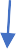 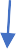 If the TSA Usage Type Scheduling Package then Approvals triggeredRepeat steps for each appropriate Scheduling Package (e.g. for relevant Provider Facility)Scheduler uses the Scheduling Package to find available times between that Site andspecific approved facility.Scenario: 3 Provider Sites within the same Facility offer a clinic-based Audiology service to 3 Patient Sites.Previous TSA Structure	New Scheduling Package RedesignPro Site A	Pro Site B	Pro Site B1 MTSA	1 MTSA	1 MTSAProvider Sites:Provider Site AProvider Site BProvider Site CPatient Sites:Patient Site 1Patient Site 2Patient Site 3Pat Site 13 TSAsPat Site 23 TSAsPat Site 33 TSAsN Scheduling Packages –1 for each Combination of Specialty/Modality/Provider Facility /Intra or Inter / Group or Ind / HubFlexible VistA Clinics specified in SP Definition, no longer hardcodedLegacy Telehealth Service Agreement	Telehealth Management Platform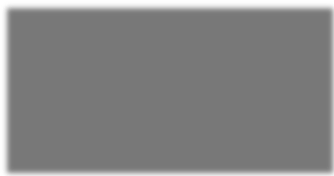 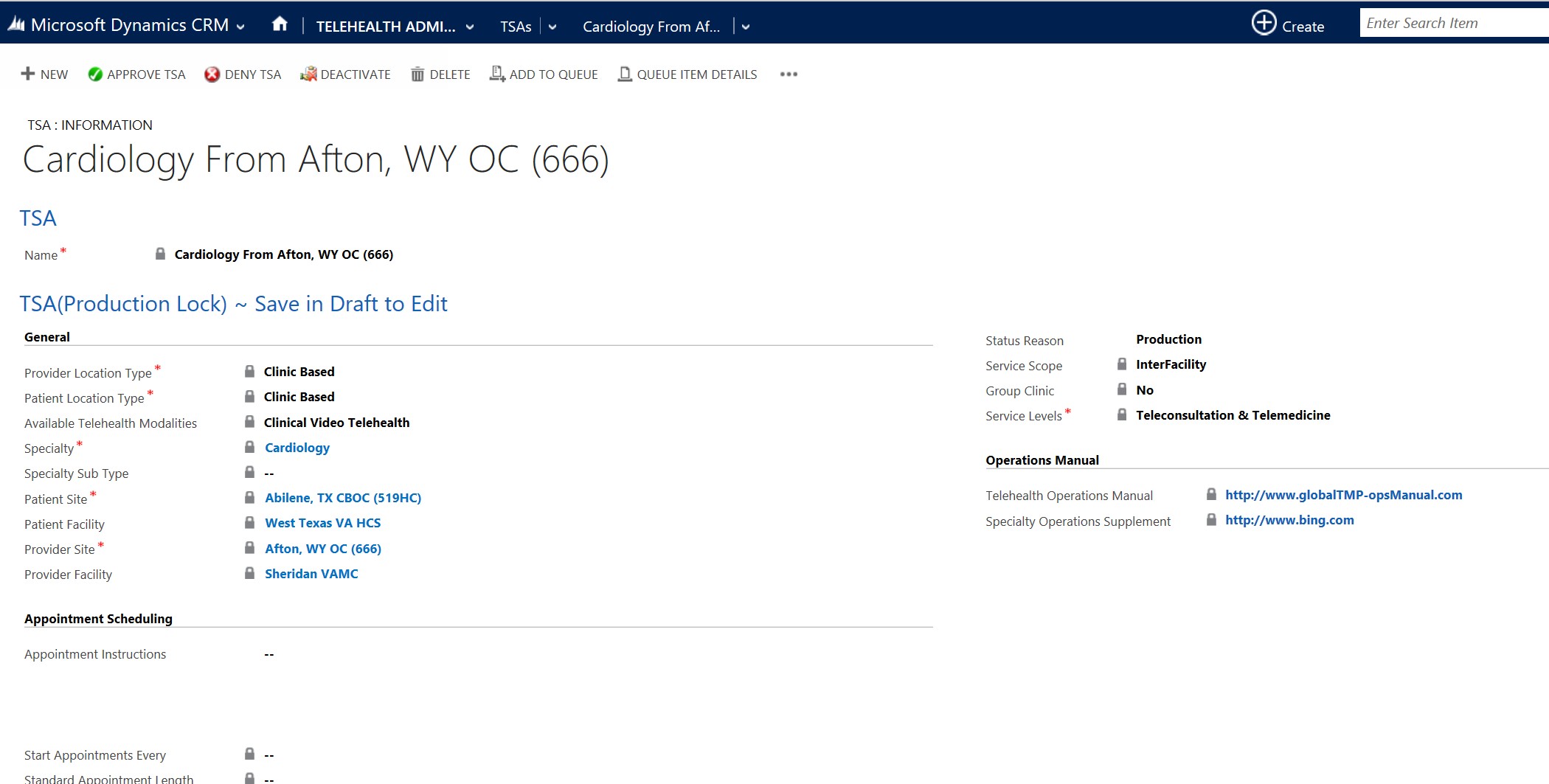 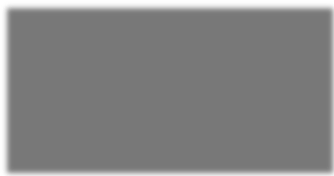 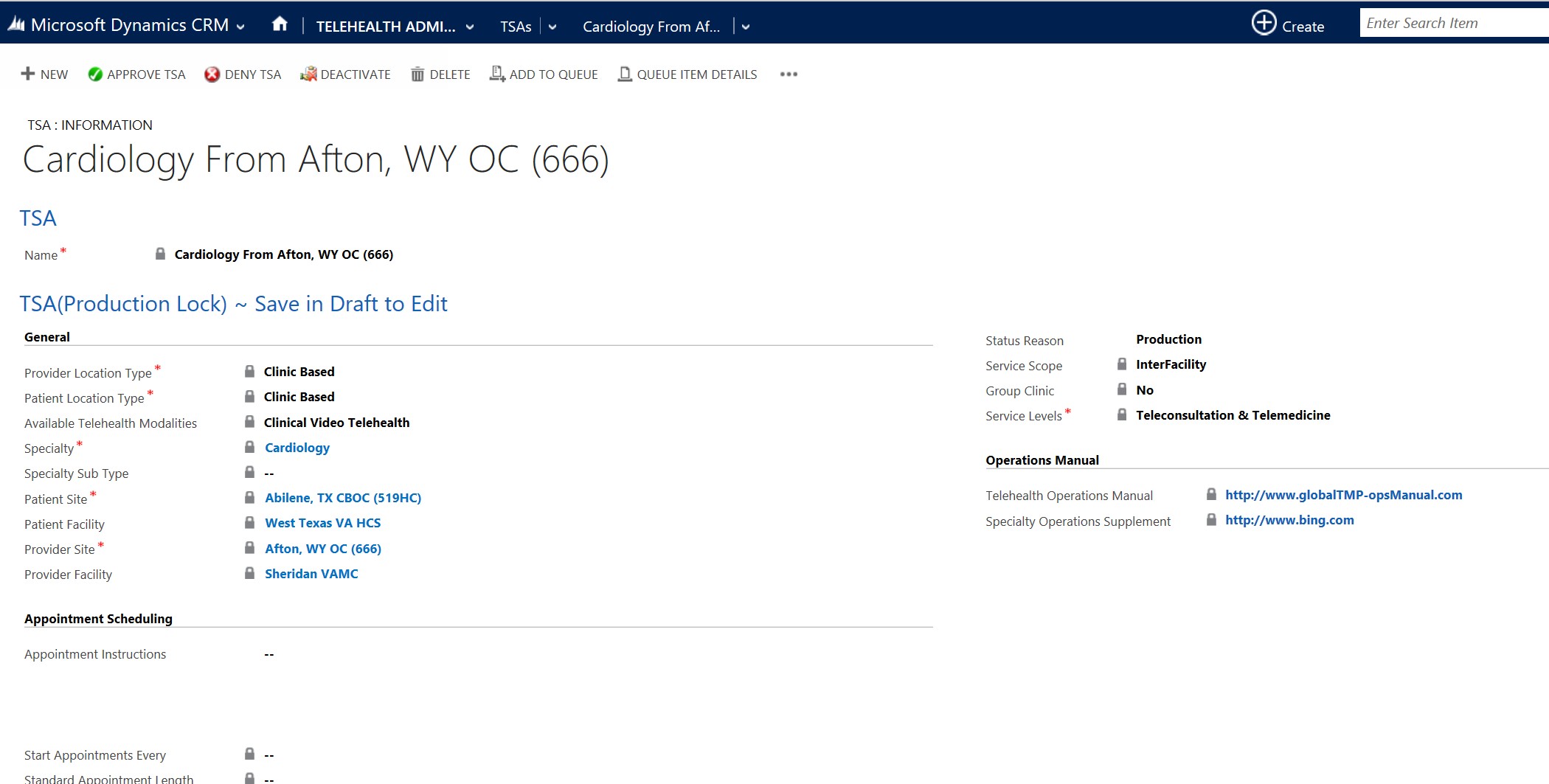 + E\V	ID DB.EYE	•	c» EM	AU	RU  REPORT •	EXCa TEMPI.A ES •	•  EXPORT O EXCEL	•	IMPOR  DATA	•	OWHPA   E  •	0 VIEWAcfv	Sch duling Pac ages y	 	pl,oat,onT	Pn!Yld	bOnlyp	Group Appoint I In	orln	1I   I i:>rovid,erF   I I	Hui T	<("'I:,-.	Oinic Sand	01 icin	No	lrnra	Sheridan V.	5htrid    v,,,..	llJ VIES SFT• pAnesthesiology	Store and Fcnvml	Oink Based	c:r C Bated	NoIOM	_ Cardiology	Qin CARDIO	-	Cltdlology	01Em	Color_	&	Color_El fl!\ Cclor...Color_	aColor_ow:no M  _  Cardl01¢gy	01,	nic B-acecl	0	<:Buod	111	Eu tmColOr...	Bly nt:S ..lnterf;a,.cjI ledEa5 _ Color...ity	Say ·nes csI t«facili	&11 tin ColorCARDIO	C'.ardiok>gy	Oin"Cil Video T   ehe   - Clinic  itied	Omic Based	No	I  eff	ity	Eastern Color...CAADIO M  _	rdlol.ogy	Oin1ul Vfdeo T	nlc Sued	Oink 8:e	No	East	Color_VCA.RDIOM	Clfcllciogy	nlc;BHtd	01nlc las	No	In	ill   em Color ..<	,,	>1 - SO of 99 (0 selected)	All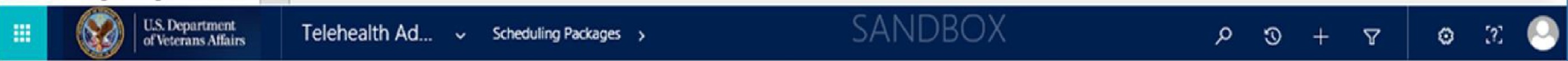 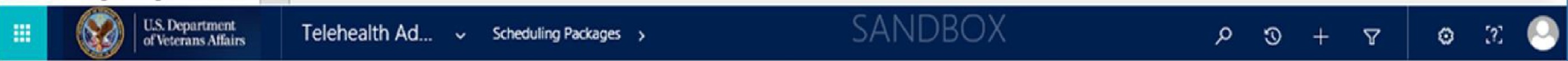 a	C	0	E	F	G	H	J	K	l	M	0	p	Q	R	s	T	u	V	w	X	V	z	14 ◄	p	►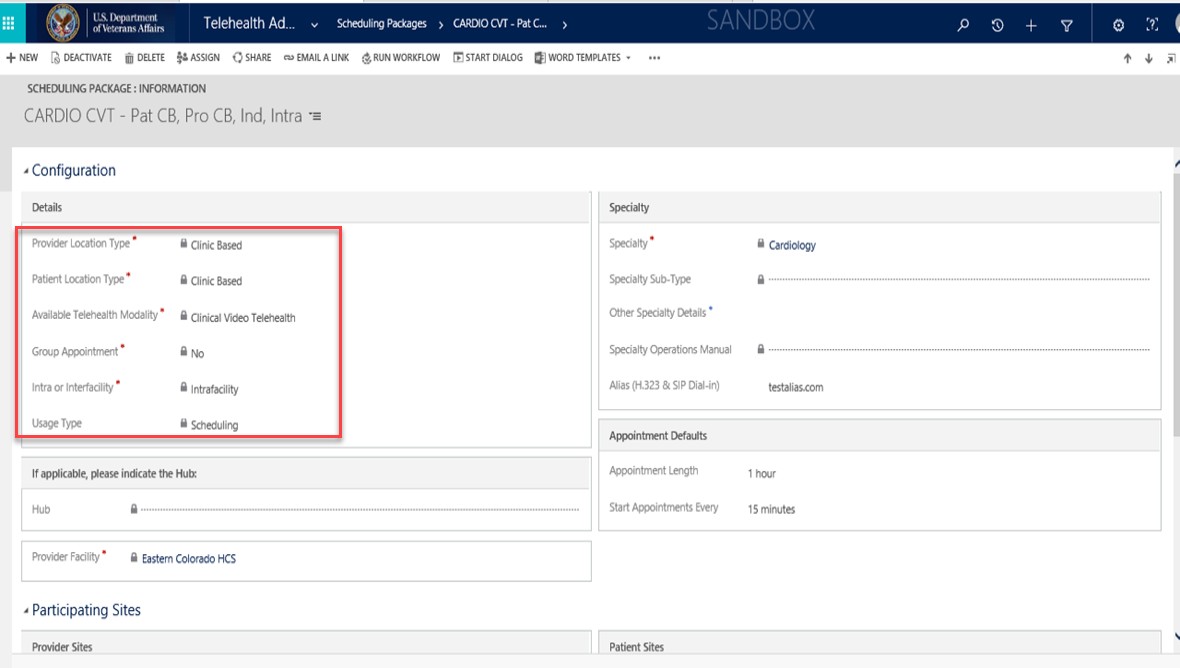 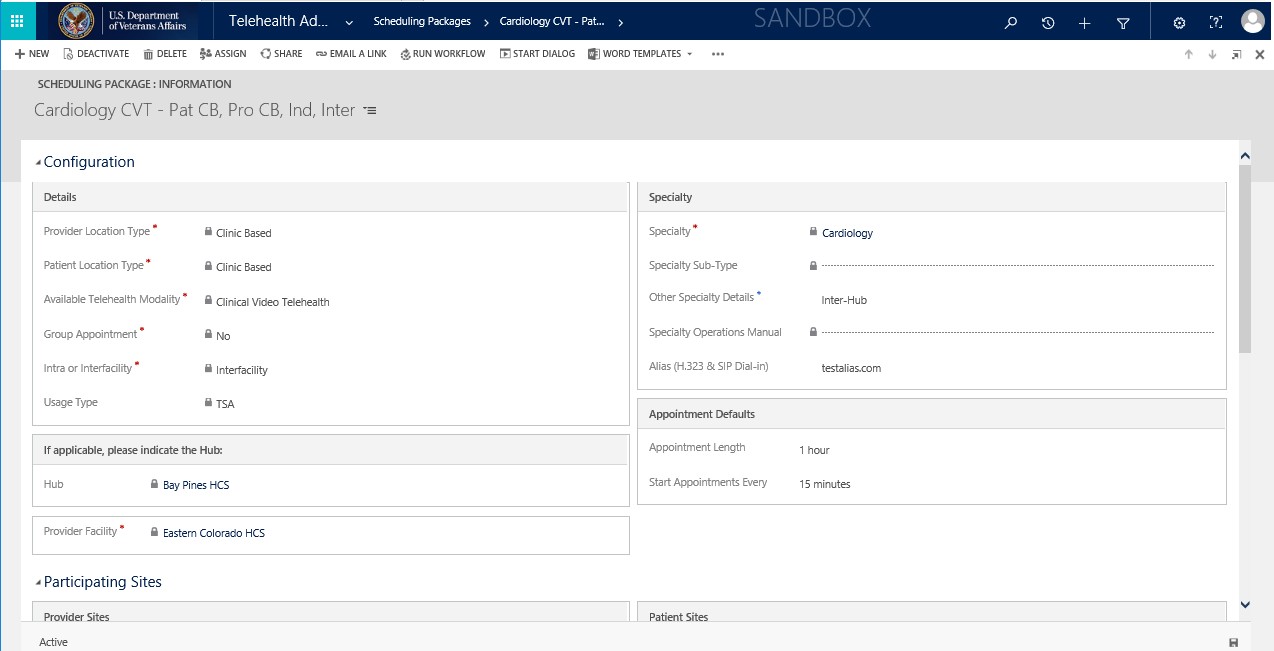 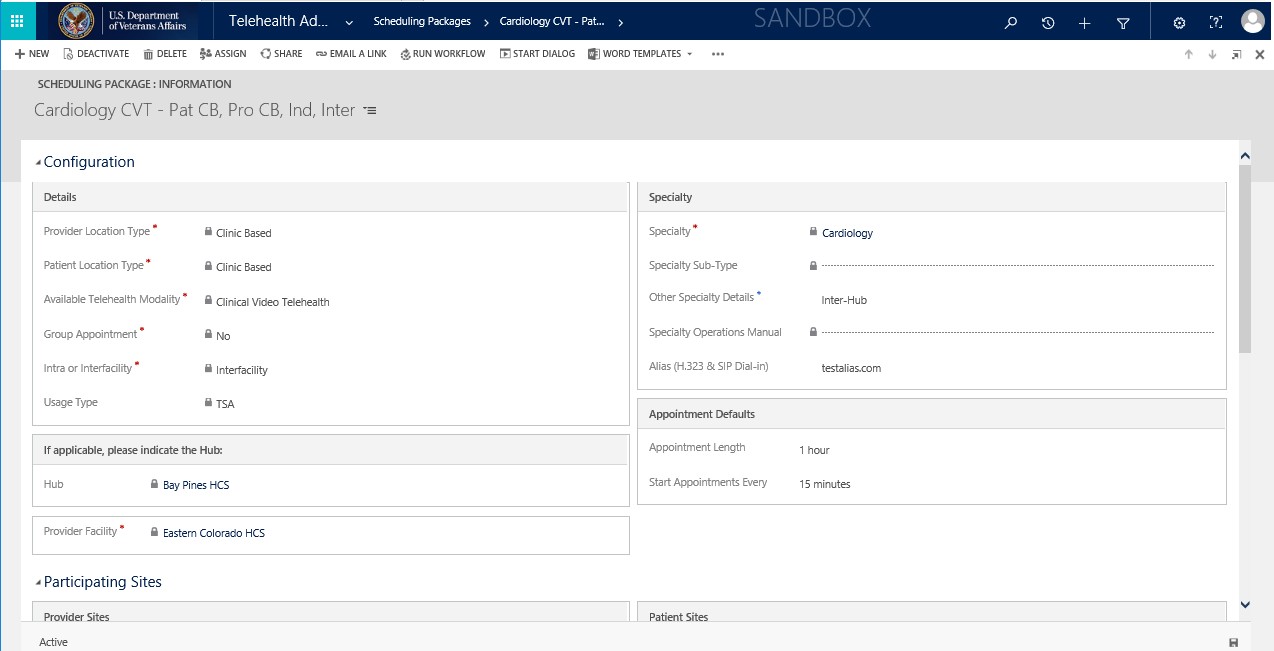 Scheduling Package – InterFacility Sample - TSA Usage Type has Facility Approvals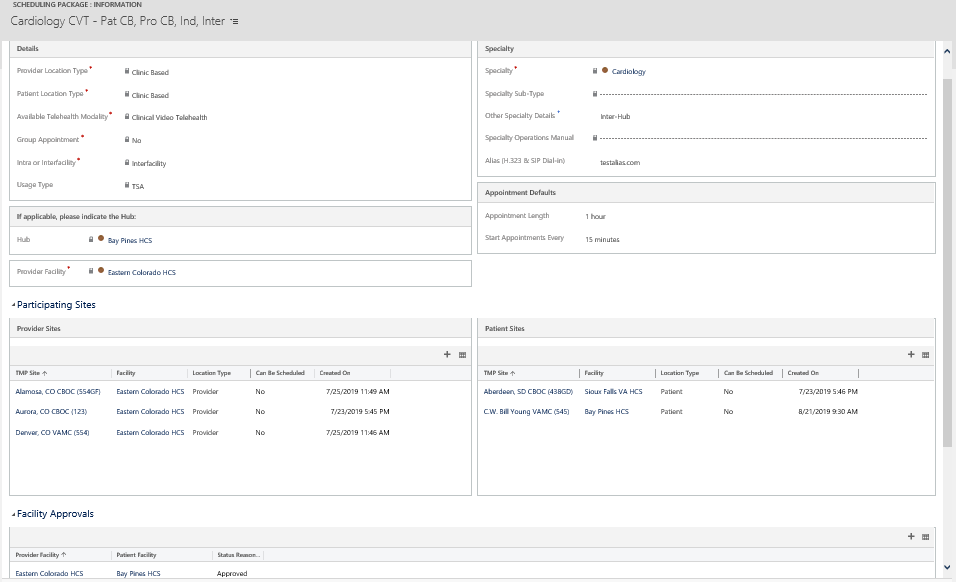 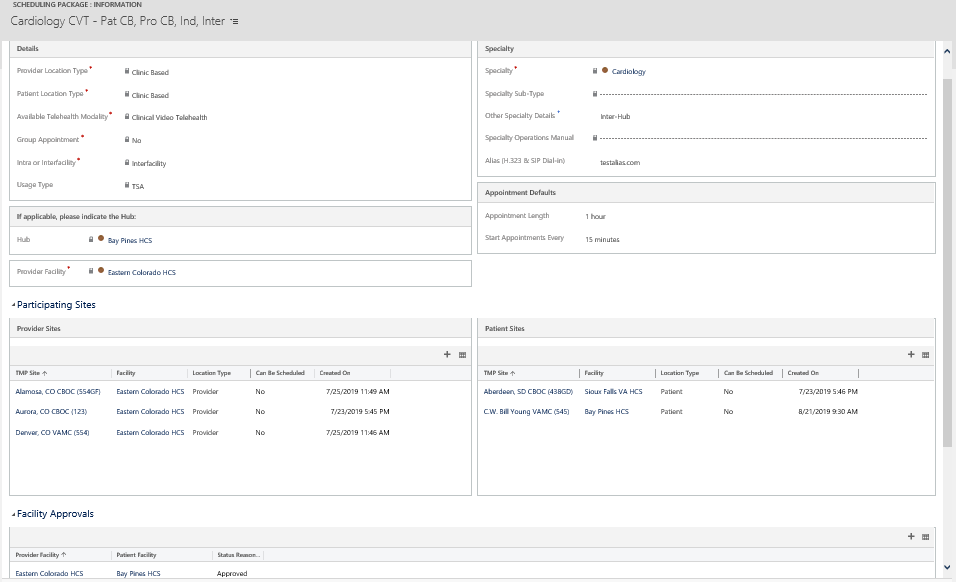 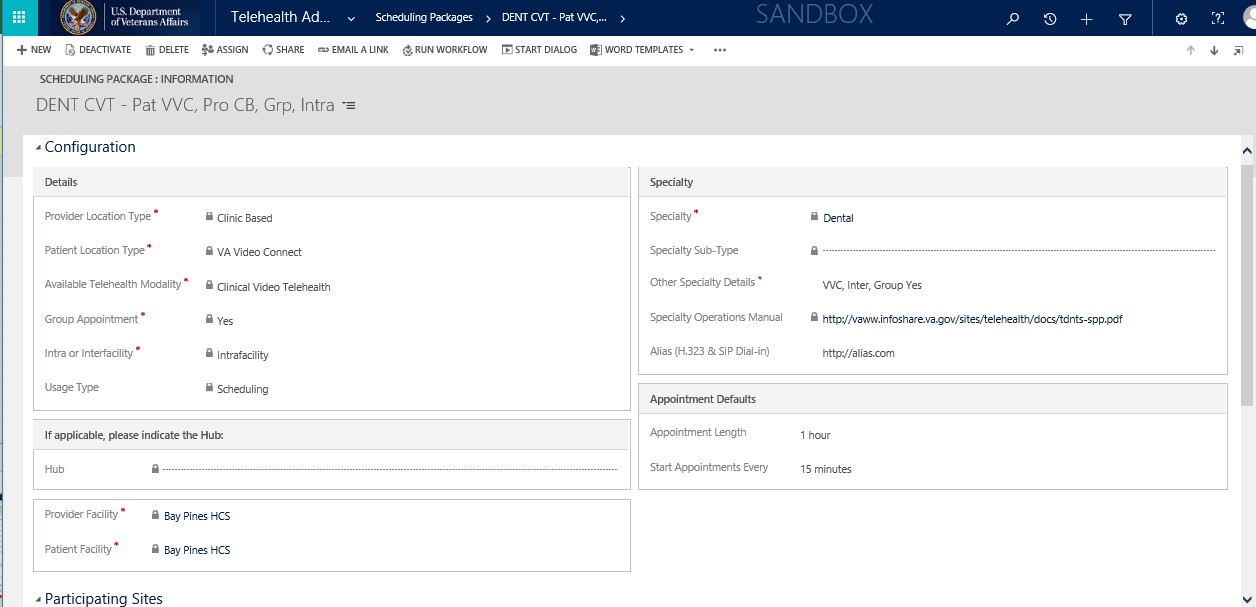 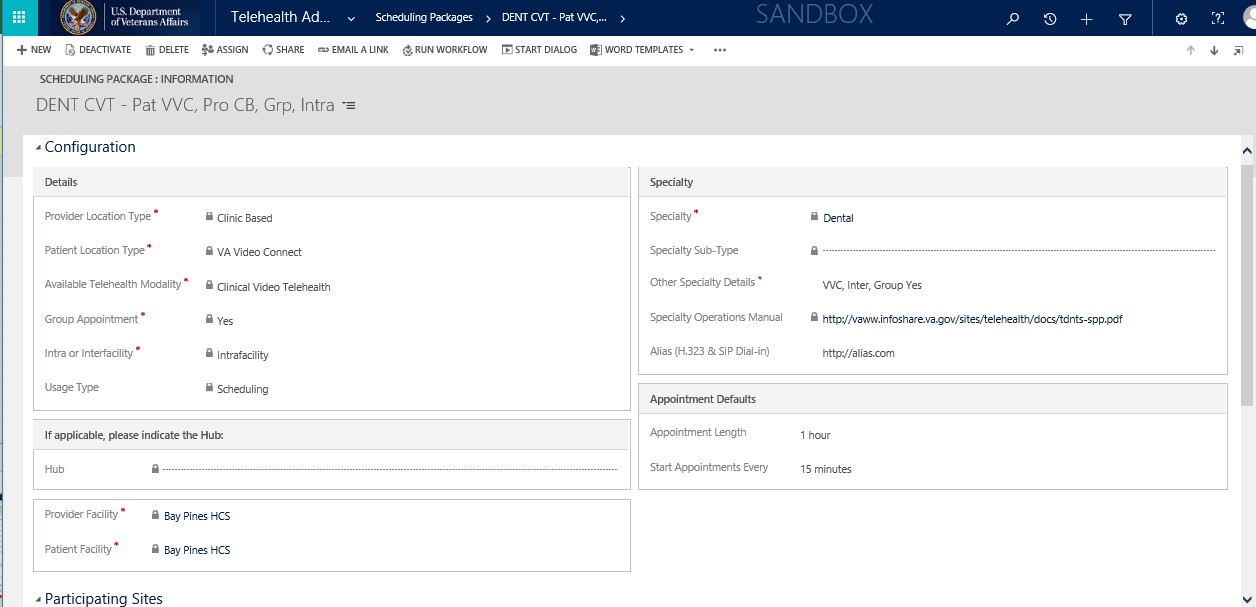 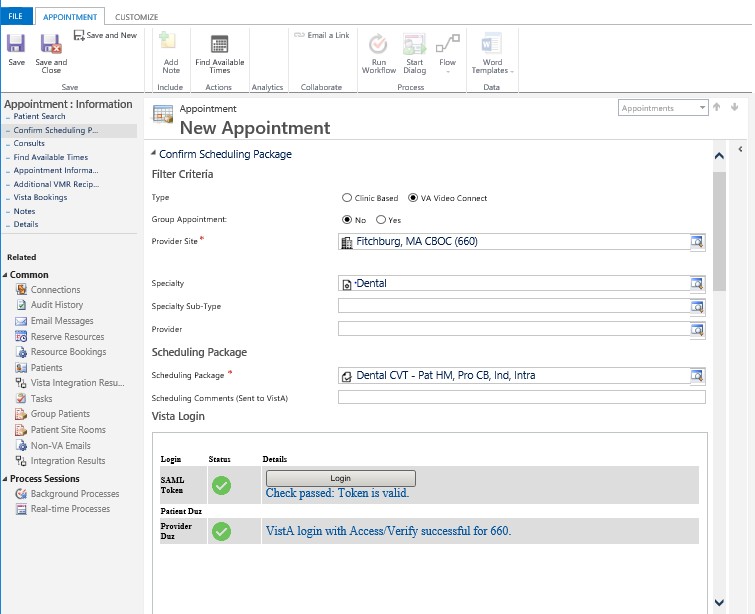 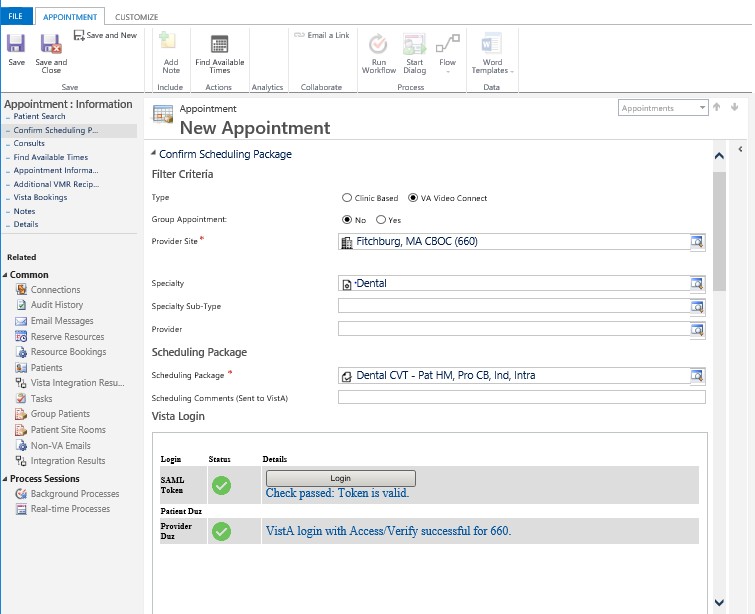 